BODY PARTSBODY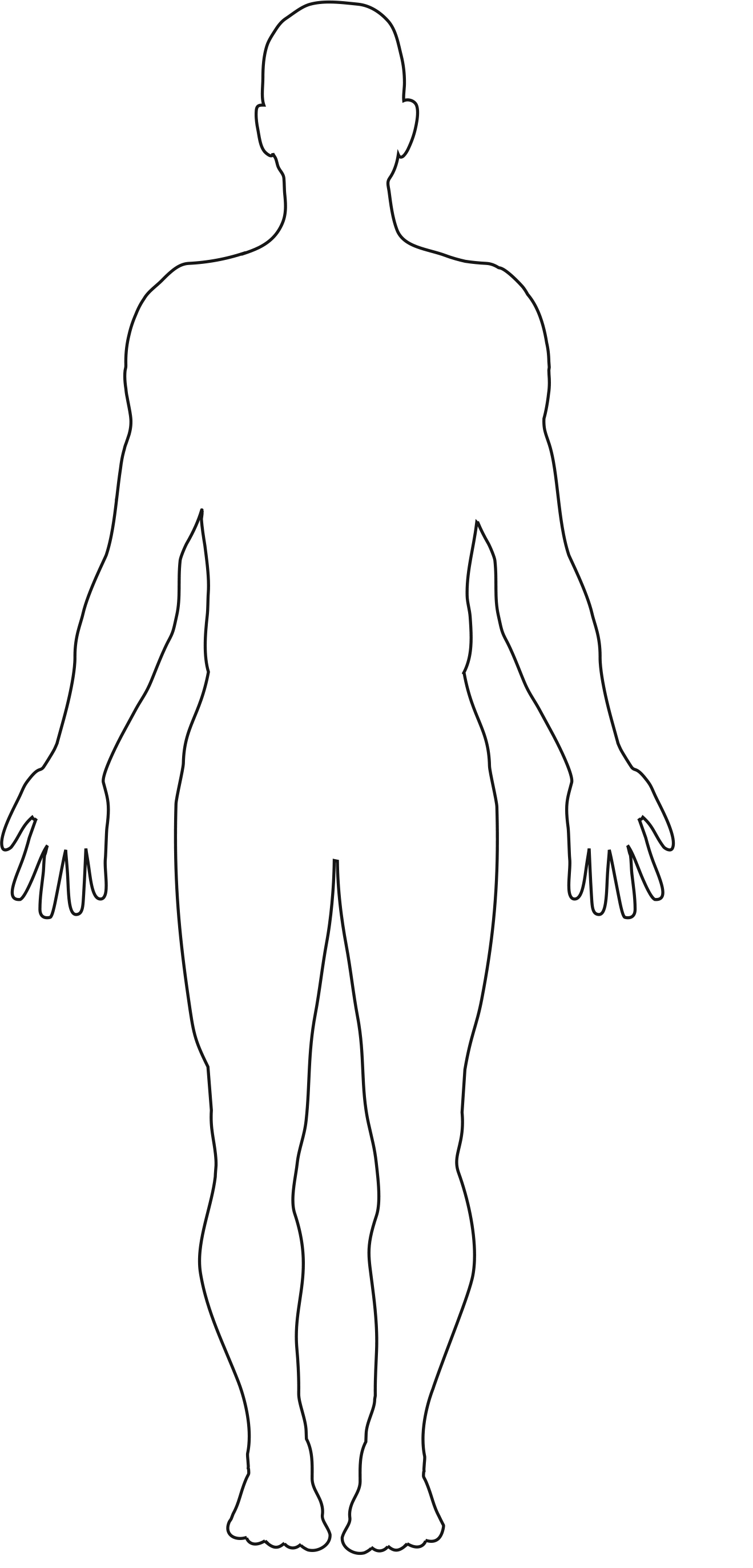 BODY PARTSHEART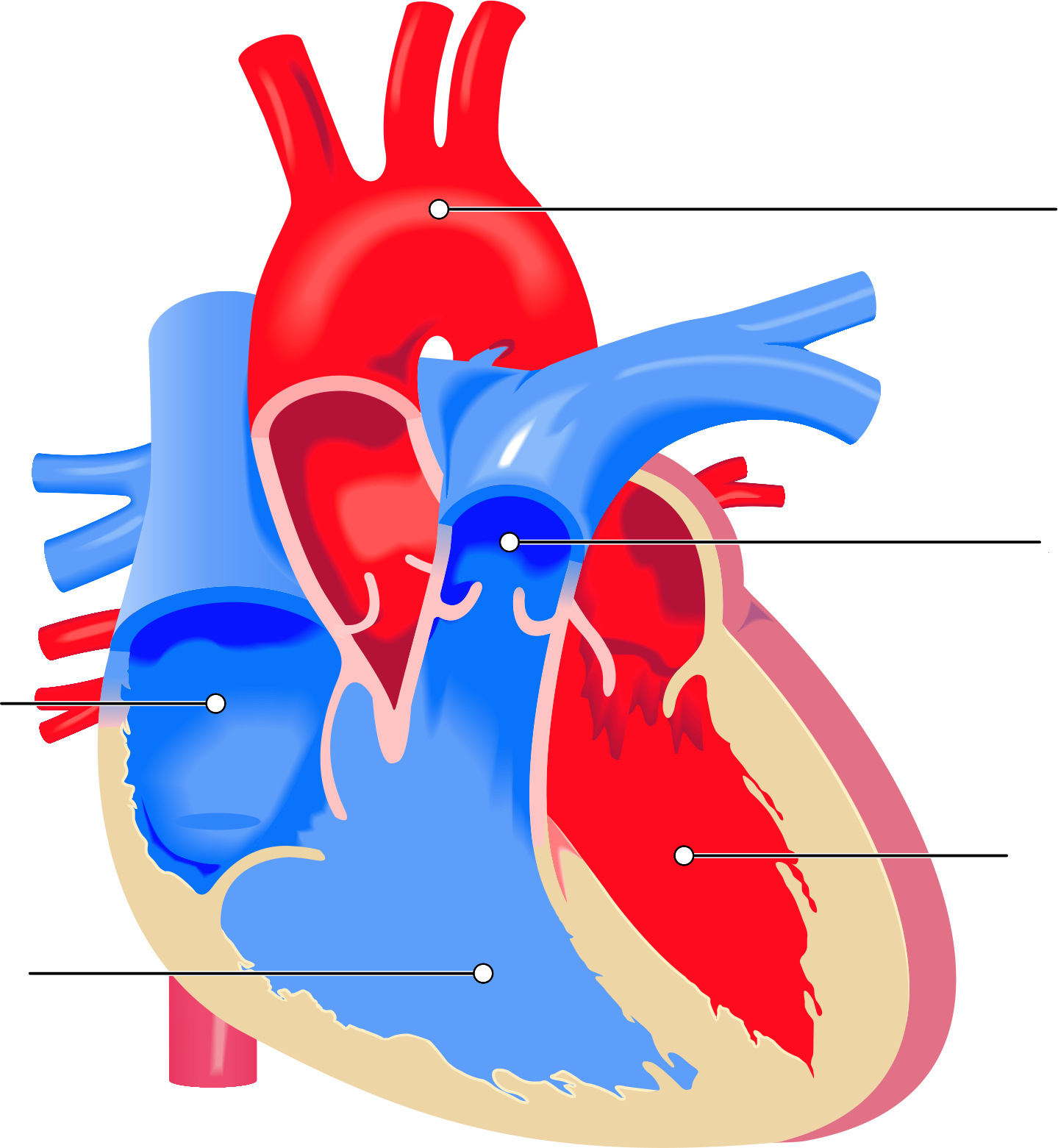 BODY PARTSLUNGS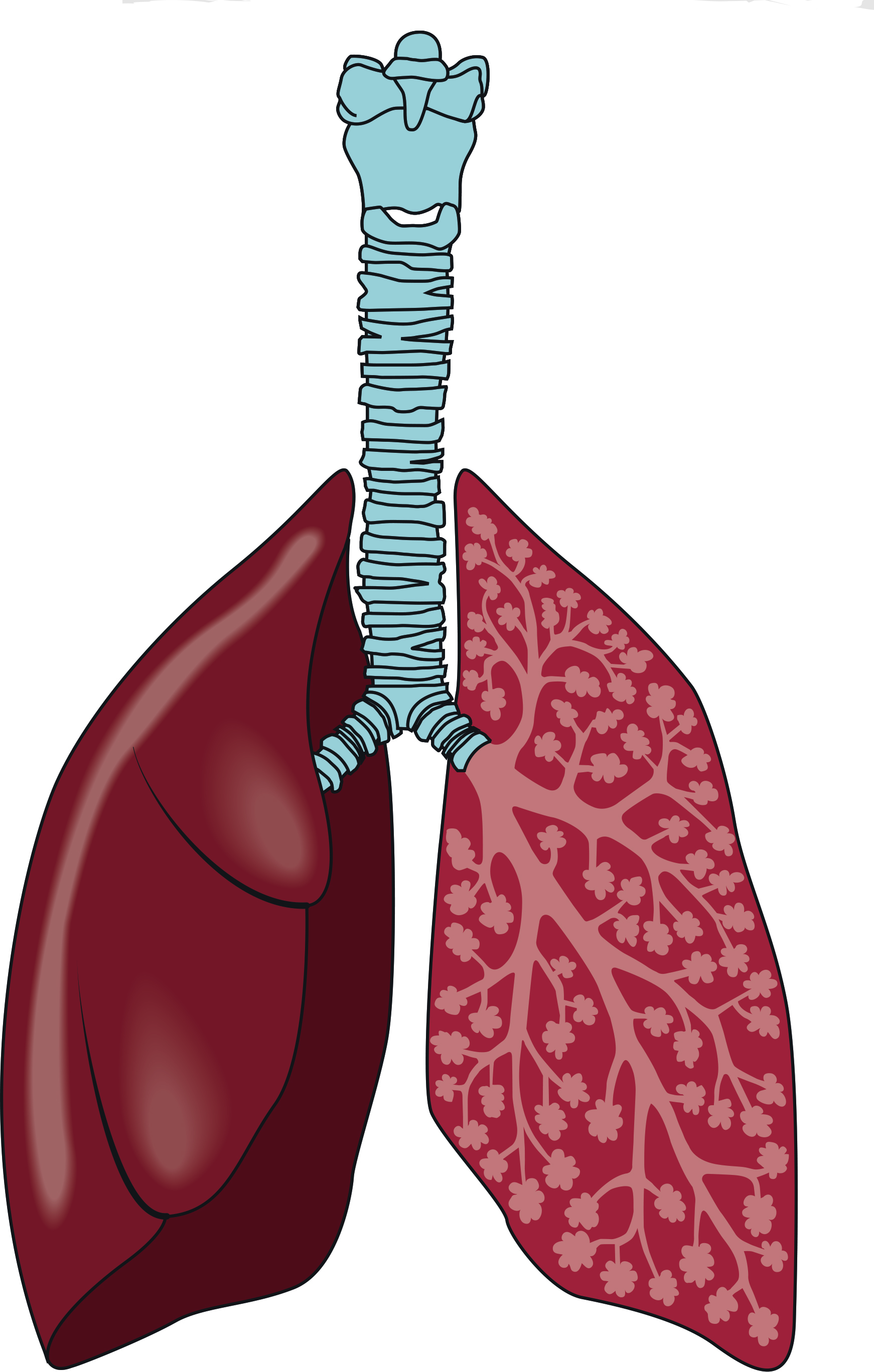 